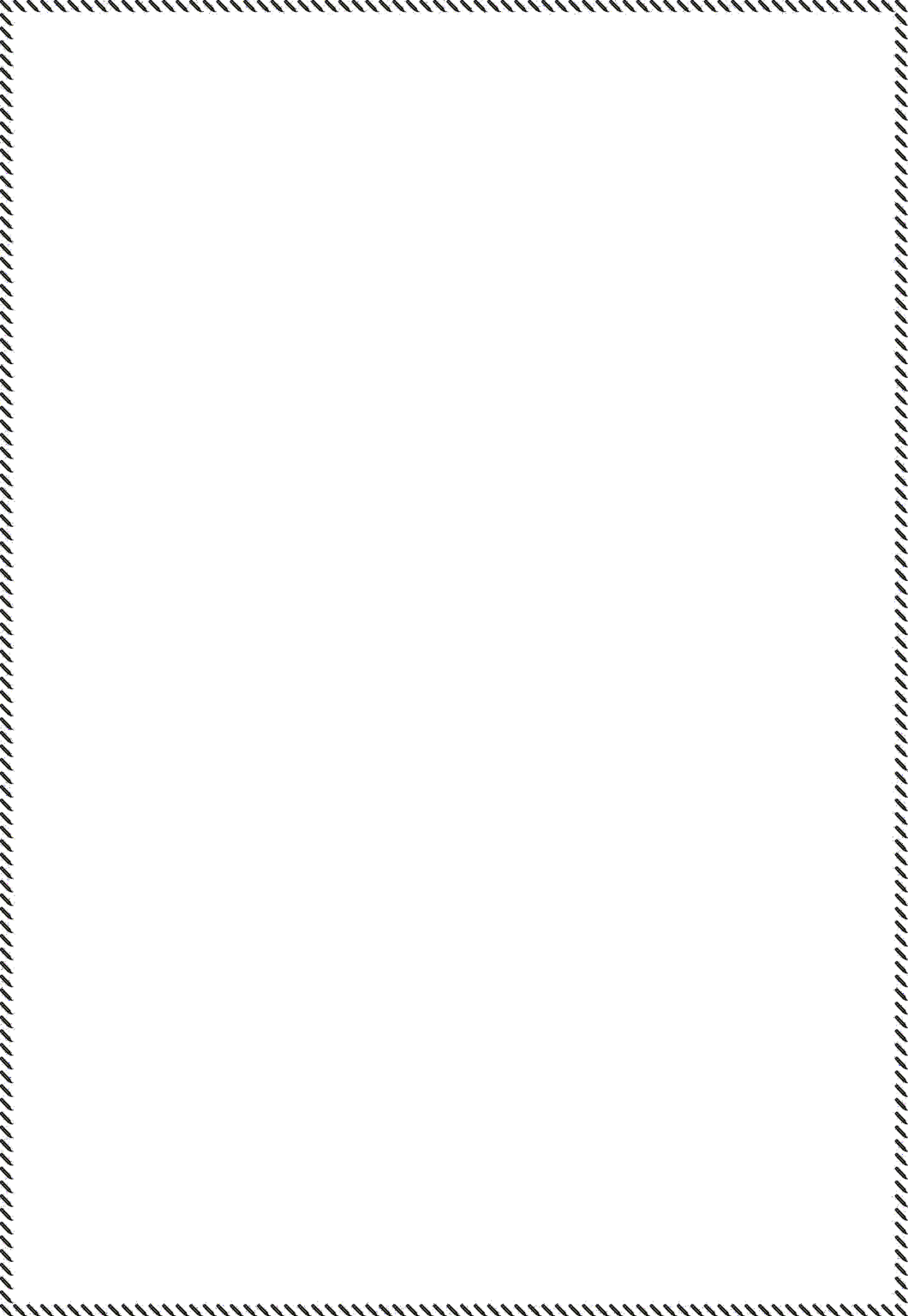 WEWNĄTRZSZKOLNY SYSTEMDORADZTWA ZAWODOWEGOROK SZKOLNY 2022/2023PUBLICZNA SZKOŁA PODSTAWOWA NR 1 IM. TWÓRCÓW NIEPODLEGŁEJ POLSKIW DYNOWIE1Obowiązujące akty prawne dotyczące udzielania uczniom pomocy w wyborze zawodu i kierunku kształcenia:Ustawa z dnia 7 września 1991 r. o systemie oświaty (Dz. U. z 1996 r. nr 67 poz. 329 i nr 106 poz. 496, z 1997 r., nr 28 poz. 153 i nr 141 poz. 943, z 1998 r. nr 117 poz. 759 i nr 162 poz. 1126 oraz z 2000 r. nr 12 poz. 136 i nr 19 poz. 239 i nr 48 poz. 550, nr 104 poz. 1104, nr 120 poz. 1268 i nr 122 poz. 1320 oraz z 2001 r. nr 111 poz. 1194 i nr 144 poz. 1615	).Rozporządzenie Ministra Edukacji Narodowej z dnia 9 sierpnia 2017r. w sprawie zasad udzielania i organizacji pomocy psychologiczno-pedagogicznej w publicznych przedszkolach, szkołach i placówkach.( Dz.U. z 25 sierpnia 2017r.2017r. poz.1591 z późniejszymi zmianami).Rozporządzenie Ministra Edukacji Narodowej i Sportu z dnia 13 czerwca 2003r. w sprawie rodzajów, organizacji oraz sposobu działania publicznych placówek kształcenia ustawicznego i publicznych placówek kształcenia praktycznego, w tym publicznych ośrodków dokształcania i doskonalenia zawodowego. Dz.U. nr 132, poz. 1225.Rozporządzenie Ministra Edukacji Narodowej i Sportu z dnia 7 marca 2005r. w sprawie ramowych statutów placówek publicznych. (Dz.U. nr 52, poz. 466. Na podstawie art. 60 ust. 2 Ustawy z dnia 7 września 1991 r. o systemie oświaty. Dz.U. 2004, nr 256, poz. 2572; nr 273, poz. 2703 i nr 281, poz. 2781 oraz 2005, nr 17, poz.141. z późniejszymi zmianami.Ustawa z dnia 26 stycznia 1982 r. - Karta Nauczyciela. Dz.U. 2003, nr 118, poz. 1112; nr 137, poz. 1304; nr 203, poz. 1966; nr 228, poz. 2258 oraz 2004, nr 96, poz. 959 i nr 179, poz. 1845.Organ prowadzący szkołę lub placówkę po zasięgnięciu opinii organu sprawującego nadzór pedagogiczny, określa tygodniowy obowiązkowy wymiar godzin zajęć doradców zawodowych prowadzących zajęcia związane z wyborem kierunku kształcenia i zawodu.Rozporządzenie Ministra Edukacji Narodowej z dnia 14 lutego 2017r. w sprawie podstawy programowej wychowania przedszkolnego oraz podstawy programowej kształcenia ogólnego dla szkoły podstawowej.Ustawa z dn. 14 grudnia 2016r. Prawo Oświatowe ( Dz.U. 2018r. poz. 996 z późniejszymi zmianami).GŁÓWNE CELE PROGRAMUPodniesienie u uczniów samorządowych zdolności do podejmowania właściwych decyzji dotyczących dalszej edukacji w szkole ponadpodstawowej i wyższej oraz zdolności do przyszłego zatrudnienia zgodnie z posiadanymi predyspozycjami.OSOBY ODPOWIEDZIALNE ZA REALIZACJĘ DORADZTWA ZAWODOWEGO:Doradca zawodowy.Pedagog szkolny.Wychowawcy klas.Nauczyciele przedmiotów.SZCZEGÓŁOWE CELE PROGRAMUUczniowieKształtowanie umiejętności planowania dalszego rozwoju edukacyjno-zawodowego kontynuowania nauki w szkołach programowo wyższych.Kształtowanie odpowiedzialności za własny rozwój zawodowy.Kształtowanie umiejętności określania swoich celów życiowych, sprawnego komunikowania, autoprezentacji, radzenia sobie ze stresem.Wyposażenie uczniów w podstawowe umiejętności i kompetencje o kluczowym znaczeniu dla podejmowania trafnych decyzji edukacyjno – zawodowych.Umożliwienie uczniom dostępu do zasobów informacji edukacyjnych i zawodowych będących w wyposażeniu szkoły oraz w formach e-learningowych służących zdobywaniu informacji zawodowych (platforma e-learningowa).RodziceDostarczenie informacji o zawodach, aktualnych trendach na rynku pracy.Dostarczenie wiedzy o dziecku, jego umiejętnościach, preferencjach, wartościach, zdolnościach, zainteresowaniach, mocnych i słabych stronach.Zapoznanie rodziców z problematyką wyboru zawodu i możliwościami dalszego kształcenia.Dostarczenie informacji o ścieżkach edukacyjnych, przeciwwskazaniach zdrowotnych przy wyborze dalszego kształcenia.NauczycieleUświadomienie nauczycielom konieczności wplatania w treści przedmiotowe tematyki z zakresu orientacji zawodowej.Udzielanie pomocy nauczycielom w realizacji tematów z zakresu problematyki wyboru zawodu i możliwości kształcenia w ramach lekcji przedmiotowych.Wypracowanie materiałów pomocniczych do prowadzenia zajęć na godzinach wychowawczych i spotkaniach z rodzicami.ZADANIADiagnozowanie potrzeb doradczych uczniów z wykorzystaniem różnych metod i źródeł pozyskiwania informacji.Diagnozowanie potrzeb doradczych uczniów szczególnie uzdolnionych – projektowanie wsparcia związanego z rozwijaniem indywidualnych zainteresowań uczniów.Udostępnienie informacji na temat szkół średnich funkcjonujących na terenie powiatu i powiatów ościennych.Gromadzenie i aktualizowanie zasobów informacji edukacyjno – zawodowej.Umieszczanie materiałów oraz informacji z zakresu doradztwa edukacyjno – zawodowego na stronie internetowej szkoły oraz gazetkach ściennych.Prowadzenie spotkań z rodzicami w ramach pomocy uczniom w przygotowaniu do świadomego planowania kariery i podjęcia roli zawodowej.Prowadzenie zajęć dla uczniów klas VII oraz VIII SP przygotowujących do świadomego planowania kariery i podjęcia roli zawodowej.Współpraca z dyrektorami szkół ponadpodstawowych w zakresie informowania o możliwościach dalszego kształcenia.Monitorowanie realizacji doradztwa edukacyjno – zawodowego.Szkolenia dla nauczycieli w zakresie możliwości wykorzystania lekcji do realizacji doradztwa zawodowego w szkole.FORMY REALIZACJIPoradnictwo zawodowe w ramach pracy z uczniami obejmuje:Poznawanie siebie.Autodiagnozę preferencji i zainteresowań zawodowych.Analizę potrzeb rynku pracy i możliwości zatrudnienia na rynku pracy.Indywidualną pracę z uczniami mającymi problemy z wyborem szkoły i zawodu.Pomoc w planowaniu rozwoju zawodowego.Konfrontowanie samooceny uczniów z wymaganiami szkół i zawodów.Pomoc w wyborze i nabywaniu kwalifikacji zawodowych.Przygotowanie do samodzielności w trudnych sytuacjach życiowych:egzamin, poszukiwanie pracy, podjęcie roli pracownika, zmiana zawodu, z adaptacją do nowych warunków, bezrobocie.Klasa 7Poznawanie słabych i mocnych stron:ankieta lub inna forma ewaluacyjna (zainteresowania, umiejętności, zdolności, osobowość zawodowa, temperament).Jaki ja naprawdę jestem? Poznaj samego siebie.Moja przyszłość – kim chcę być? Predyspozycje zawodowe.Przygotowanie do zmian w życiu człowieka w kontekście planowania kariery (motywacja, praca w zespole).Świat zawodów, kwalifikacje i kompetencje na rynku pracy.Klasa 8System edukacji w Polsce, cele edukacyjne i zawodowe.Poznawanie zawodów przyszłości.Współczesny rynek pracy, ja na obecnym rynku pracy.Praca jako wartość.Dokumenty aplikacyjne.Autoprezentacja.Co warto wiedzieć o szkołach branżowych?Alternatywne drogi dojścia do zawodu.Planowanie kariery zawodowej uwzględnia:zdolności i umiejętności,zainteresowania, motywację,osobowość zawodową,predyspozycje zawodowe,osiągnięcia szkolne,stan zdrowia.TREŚCI PROGRAMU REALIZOWANEGO Z UCZNIAMIPoradnictwo grupowe.Program składa się z trzech modułów realizowanych w klasach siódmych i ósmych SP. Każdy moduł dotyczy trzech jednostek tematycznych:poznanie samego siebierynek edukacji i pracyplanowanie przyszłości zawodowejModułowy układ treści programu zakłada realizację wszystkich trzech jednostek modułowych w każdej klasie w pogłębiony sposób. Program komponuje treści w taki sposób, aby w kolejnych latach kształcenia uczeń miał możliwość pogłębiania wiedzy i rozwinięcia umiejętności, z którymi zapoznał się już wcześniej.Poznanie samego siebieJednostki dydaktyczne wchodzące w skład jednostki modułowej „Poznanie samego siebie” prowadzą do stworzenia „modelu bilansu kompetencji ucznia” w kategorii wiedzy i umiejętnościw procesie tzw. „określania siebie”. Realizacja programu uruchamia myślenie ucznia w konwencji zasobów, talentów i predyspozycji tak, aby poznał on możliwości realnej oceny własnego potencjału i umiał go odnieść do swoich planów i aspiracji zawodowych.Rynek edukacji i pracyZakres jednostki modułowej „Rynek edukacji i pracy” opiera się na poznaniu lokalnego rynku edukacyjnego wraz z obowiązującym systemem rekrutacyjnym, zrozumieniu relacji pomiędzy osiągnięciami edukacyjnymi a planowaniem kariery, oraz poznaniem rynku pracy wraz z całą strukturą zawodów z nowej klasyfikacji zawodów szkolnictwa zawodowego. Uczeń powinien umieć rozpoznać sytuację na rynku pracy, w jakie kwalifikacje i kompetencje inwestować, jak i gdzie się dokształcać.Planowanie przyszłości zawodowejJednostka modułowa prowadzi do rozwijania kompetencji w zakresie podejmowania decyzji, wzmacniania samodzielnego i krytycznego myślenia ucznia o swojej przyszłości, automonitorowania przebiegu rozwoju preferencji i zainteresowań zawodowych w trakcie nauki w szkole podstawowej.MODUŁOWY PLAN ZAJĘĆ DORADZTWA ZAWODOWEGO W SZKOLE PODSTAWOWEJ W DYNOWIE ROKU 2022/2023Metody dydaktyczne wykorzystywane w pracy z uczniamiOmawianie zagadnień teoretycznych.Omawianie indywidualnych przypadków.Dyskusja.Praca w grupach.Praca indywidualna.Symulacje.Prezentacje multimedialne.Projekty.Ćwiczenia projektowe. 10.Burza mózgów. 11.Debata.12.Sesje rozwiązywania problemu.Formy aktywności ucznia podczas zajęć:Przygotowanie raportów, projektów, prezentacji, dyskusji.Opracowanie materiałów do zajęć warsztatowych.Udział w rozmowach indywidualnych, grupowych.Przygotowanie własnego portfolio.EFEKTY KSZTAŁCENIAWiedzaUczeń:Zna swój potencjał osobisty potrzebny do realizacji własnej ścieżki kariery edukacyjno – zawodowej.Ma wiedzę na temat zawodów i planowania rozwoju zawodowego.Posiada pogłębioną wiedzę na temat kwalifikacji i kompetencji zawodowych współczesnego pracownika.UmiejętnościUczeń:Potrafi dokonać bilansu swoich kompetencji indywidualnych, społecznych i zawodowych.Jest w stanie poznać i analizować własne preferencje zawodowe.Jest zdolny w sposób klarowny, spójny i precyzyjny określić wymagania współczesnego rynku pracy dotyczące kompetencji pracownika.Kompetencje społeczneUczeń:Ma pogłębioną świadomość znaczenia na rynku pracy nowych sposobów potwierdzania efektów uczenia się.Docenia w oparciu o metodę "Portfolio" przygotowanie do procesu rekrutacji edukacyjnej i zawodowej.Dostrzega rzeczywiste, współczesne problemy rynku edukacji i rynku pracy.Poradnictwo indywidualneUdzielanie indywidualnych porad edukacyjno - zawodowych uczniom.Kierowanie uczniów o specjalnych potrzebach edukacyjnych do specjalistów.Współpraca z rodzicamiPrezentacja założeń pracy informacyjno – doradczej szkoły na rzecz uczniów.Włączenie rodziców jako przedstawicieli różnych zawodów do działań z zakresu poradnictwa zawodowego.Uświadomienie rodzicom ich wpływu na decyzje edukacyjno-zawodowe ich dzieci.Przedstawienie aktualnej oferty edukacyjnej szkolnictwa średniego.Konsultacje z rodzicami uczniów o specjalnych potrzebach edukacyjnych.Współpraca z instytucjami pozaszkolnymi wspomagającymi orientację edukacyjno - zawodowąPoradnia Psychologiczno – Pedagogiczna nr 1 w Rzeszowie.OHP, szkoły średnie.Wojewódzki Urząd Pracy w Rzeszowie.KOWEZiU (Krajowy Ośrodek Wspierania Informacji Edukacyjnej i Zawodowej).Mobilne Centrum Informacji Zawodowej w Rzeszowie.HARMONOGRAM DZIAŁAŃ W ZAKRESIE DORADZTWA EDUKACYJNO – ZAWODOWEGO W SZKOLE PODSTAWOWEJMODUŁ IMODUŁ IIMODUŁ IIIPOZNANIE SIEBIEŚWIAT ZAWODÓWKARIERA EDUKACYJNO – ZAWODOWAKLASA 7KLASA 7 - 8KLASA 8Zainteresowania,Zawody na rynku pracy,Planowanie przyszłości edukacyjno-zdolności, umiejętnościosobowość zawodowazawodowej.Moje mocne i słabeZawód co to takiego? (planowanieŹródła wiedzy o szkołachstronykariery, czyli jak wybrać zawód?)ponadpodstawowych.Bilans posiadanejZawody przyszłościSpotkanie z doradcami zawodowymiwiedzyWymagania i przeciw-wskazaniaszkół. ponadpodstawowych.Predyspozycje ido danej pracy zawodowejAutoprezentacja, alternatywne drogiskłonności edukacyjno-Przeprowadzanie zajęćdojścia do zawoduzawodowewarsztatowych dla kl. 8-Przeprowadzenie zajęć warsztatowych dlaRadzenie sobie zeUdzielanie indywidualnych poradkl. 8stresemuczniom i wspieranie wychowawcówZapoznanie się z wymaganiamiKomunikacja werbalnaw orientacji zawodowej uczniówi procedurami rekrutacyjnymi, dokumentyi niewerbalna (warunkiaplikacyjneskutecznej komunikacji),Przygotowanie spotkania klasy 8praca w zespolez absolwentami lub lokalnymiŚwiat zawodów,biznesmenami, którzy osiągnęli sukces.kwalifikacjeProwadzenie zajęć warsztatowych dlai kompetencje na rynkukl. 8.pracyWspółczesny rynek pracy, praca jakoUdzielaniewartościindywidualnych poradWyjścia grupowe na zorganizowane Dniuczniom i wspieranieOtwarte w szkołach ponadpodstawowych.wychowawcóww orientacji zawodowejuczniówLpOpis działańOpis działańSposoby realizacjiOsoby/CzasLpOpis działańOpis działańSposoby realizacjiinstytucjerealizacjiLpOpis działańOpis działańSposoby realizacjiodpowiedzialne1.Diagnozowaniepotrzeb- opracowanie kwestionariuszy- wychowawcyIX-XI1.doradczychuczniówankiet nt .rozpoznawania potrzeb-dor. zawodowyIX-XI1.z wykorzystaniem różnychz wykorzystaniem różnychdoradczych uczniów- nauczycieleIX-XI1.metod i źródeł- przeprowadzanie ankiet wśródprzedmiotuIX-XI1.pozyskiwania informacjipozyskiwania informacjiuczniów- pedagogIX-XI1.na ten temat- przeprowadzanie rozmówszkolnyIX-XI1.z uczniami, rodzicami,IX-XI1.nauczycielami przedmiotów,IX-XI1.wychowawcami na temat potrzebIX-XI1.doradczych uczniówIX-XI1.- analiza literatury przedmiotu podIX-XI1.kątem potrzeb doradczych uczniówIX-XI2.Diagnoza potrzebDiagnoza potrzeb- przeprowadzanie rozmów- wychowawcyIX-X2.doradczych uczniów odoradczych uczniów oz nauczycielami na temat uczniów- pedagogIX-X2.specjalnych potrzebachspecjalnych potrzebacho specjalnych potrzebachszkolnyIX-X2.edukacyjnych w tymedukacyjnych w tymedukacyjnych - typowanie tych- nauczycieleIX-X2.szczególnie uzdolnionych.szczególnie uzdolnionych.uczniówprzedmiotuIX-X2.Projektowanie wsparciaProjektowanie wsparcia- przeprowadzenie diagnozyIX-X2.związanego z rozwijaniemzwiązanego z rozwijaniempotrzeb doradczych uczniówIX-X2.indywidualnychszczególnie uzdolnionych –IX-X2.zainteresowań uczniówzainteresowań uczniówprowadzenie rozmów ,ankietIX-X2.wśród uczniów , ich rodzicówIX-X2.-pomoc uczniom w projektowaniuIX-X2.przyszłej ścieżki edukacyjno-IX-X2.zawodowej ; wskazanie możliwościIX-X2.i form rozwijania indywidualnychIX-X2.zainteresowań i uzdolnieńIX-X3.Udostępnianie informacjiUdostępnianie informacji-gromadzenie ulotek, plakatów –-wychowawcy,cały rok3.na temat szkółmateriałów informacyjnych szkół-nauczycielecały rok3.średnichśrednich i pozostawianie ich wprzedmiotucały rok3.funkcjonujących nafunkcjonujących nabibliotece oraz gabinecie pedagoga– doradcacały rok3.terenie powiatu iszkolnegozawodowycały rok3.powiatów ościennychpowiatów ościennych-pracownikcały rok3.bibliotekicały rok4.Gromadzenie i- kompletowanie informacji-nauczycielena bieżąco4.aktualizowanie zasobówaktualizowanie zasobówmultimedialnejinformatykicały rok4.informacji edukacyjno -informacji edukacyjno -- aktualizowanie informacji o-pedagogszkolny4.zawodowejtendencjach na rynku pracy orazszkolny4.dostępnej ofercie edukacyjnej-wychowawcy4.- przedstawianie ofert szkół4.średnich podczas lekcji4.z wychowawcą5.Prowadzenie-organizowanie spotkań- wychowawcyXI-V5.spotkań zgrupowych i indywidualnych z- pedagogXI-V5.rodzicami wrodzicami uczniów poświęconychszkolnyXI-V5.ramach pomocytematyce doradztwa zawodowegoXI-V5.uczniom wXI-V5.przygotowaniu doXI-V5.świadomego planowaniaXI-V5.kariery i podjęcia roliXI-V5.zawodowejXI-V6.Prowadzenie zajęć- prowadzenie zajęć z- wychowawcyIX-VI6.dydaktyczno -wykorzystaniem aktywizującychklasIX-VI6.wychowawczych zmetod poświęconych rozpoznaniu- doradcaIX-VI6.uczniami klas VII i VII SPwłasnych predyspozycjizawodowyIX-VI6.przygotowujących dozawodowych uczniów- pedagogIX-VI6.świadomego- angażowanie uczniów do udziałuszkolnyIX-VI6.planowania karieryw przedsięwzięciach poświęconychIX-VI6.i podjęcia rolidoradztwu zawodowemu naIX-VI6.zawodowejterenie szkoły i poza niąIX-VI6.(minimalnieIX-VI6.10jednostekIX-VI6.lekcyjnychIX-VI6.rocznie)IX-VI7.Współpraca- spotkania z przedstawicielami- dyrektorzyIII - VI7.z dyrektorami szkółszkól średnichszkółIII - VI7.ponadpodstawowych- wychowawcyIII - VI7.w zakresieklasIII - VI7.informowaniaIII - VI7.o możliwościachIII - VI7.dalszego kształceniaIII - VI8.Monitorowanie- organizowanie okresowych- pedagograz w8.realizacji doradztwaspotkań poświęconych realizacjiszkolnysemestrze8.edukacyjno –programu na rzecz doradztwa- dyrektor szkoły8.zawodowegozawodowego w szkole9.Szkolenia dla- określenie priorytetów-dyrektor szkołyIX-X9.nauczycieli ,dotyczących orientacji i informacji-dyrektor szkołyIX-X9.wychowawcówzawodowej w ramach programów:-dyrektor szkołyIX-X9.w zakresie możliwościwychowawczych i profilaktyki-dyrektor szkołyIX-X9.wykorzystywania lekcjiszkoły-dyrektor szkołyIX-X9.z wychowawcą do- dostarczanie materiałów-dyrektor szkołyIX-X9.realizacji doradztwadydaktycznych-dyrektor szkołyIX-X9.zawodowego w szkole- organizowanie szkoleń-dyrektor szkołyIX-X